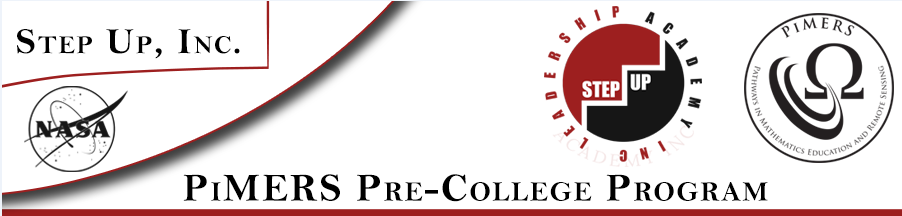 Virginia Air & Space Center Field TripTo:  	    	PiMERS Pre-College ParticipantsFrom:  	Roger Hathaway, Program CoordinatorReason:    	Virginia Air & Space Center Field TripDate:    	July 18, 2018The agenda for the Virginia Air & Space Center Field Trip will be as follows:Depart from the side of Dixon Hall on the ECSU campus at 8:00 am on Wednesday, July 18, 2018Arrive at the Virginia Air & Space Center on Settlers’ Landing in Hampton, VA at 10:00 am10:00 am	Tour the Center12:00 noon	IMAX Theater1:00 pm	Lunch2:00 pm	Depart for ECSU3:30 pm	Return to Dixon Hall on ECSU campusNASA Knows! Do you know what a black hole is? Do you want to find out about the International Space Station? Read about these topics and more! 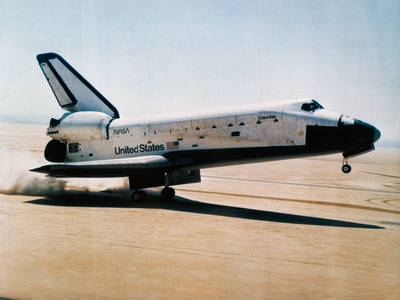 Hubble 3D An IMAX 3D camera chronicles the effort of 7 astronauts aboard the Space Shuttle Atlantis to repair the Hubble Space Telescope.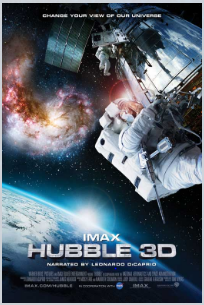 Field Trip StaffProgram Coordinator: Dr. Roger Hathaway, PiMERS Education Coordinator Administrative Support: Mr. Joal Hathaway & Ms. Shatoya Estime Please call 252.335.3696 or 757.418.0323 should you have questions regarding this field trip.